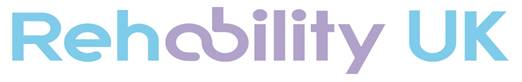 Rehability UK Community LtdSlavery and Human Trafficking Statement INTRODUCTION We are committed to improving our practices to combat slavery and human trafficking. We are fully aware of our responsibilities we have towards service users, employees and the local community. We have a robust set of ethical values that we use as guidance for our commercial activities. We also expect all our suppliers and working partners to adhere to the same ethical principles ABOUT THE ORGANISATIONRehability UK is a specialist care provider for adults with autism, mental health illness and learning disabilities. We understand that every individual has unique and personal qualities that shape how they achieve their goals and live their lives. Rehability UK aims to provide bespoke care packages that recognise those qualities to enable individuals to have choice and involvement in their care support and where they choose to live.We operate in the West Midlands and Berkshire and provide a wide range of accommodations in locations that reflect our recognition for privacy and safety and yet also fulfil the need for community integration.Our well-trained and experienced staff are committed to keeping kindness at the heart of our care – supporting service users to live independently within a homely environment.OUR POLICIES ON SLAVERY AND HUMAN TRAFFICKINGWe are committed to ensuring that there is no modern slavery or human trafficking in any part of our business and in so far as is possible to requiring our suppliers and working partners to hold similar ethos. Human Trafficking and Modern Slavery guidance is embedded into our Safeguarding and Vulnerable Adults policies. We adhere to employment checks and standards which includes right to work and suitable references. We are committed to social and environmental responsibility and have zero tolerance for Modern Slavery and Human Trafficking. Any identified concerns regarding Modern Slavery and Human Trafficking would be escalated as part of the organisational safeguarding processes, in conjunction with partner agencies where appropriate such as Local Authorities and Police. Our guidance on Modern Slavery is to:  Comply with legislation and regulatory requirements  Make suppliers and service providers aware that we promote the requirements of the legislation  Consider modern slavery factors when making procurement decisions  Develop awareness of modern slavery issues This statement is made pursuant to section 54(1) of the Modern Slavery Act 2015 and constitutes our slavery and human trafficking statement for the current financial year.Amjad MahmoodAmjad MahmoodChief Executive OfficerRehability UK Community Ltd